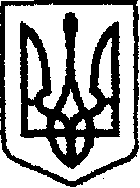 У К Р А Ї Н Ачернігівська обласна державна адміністраціяУПРАВЛІННЯ  КАПІТАЛЬНОГО БУДІВНИЦТВАН А К А ЗПро  створення приймальної комісіїУ зв’язку з виробничою необхідністю та для прийняття робіт з поточного середнього ремонту, наказую:Створити комісію для прийняття робіт з поточного середнього ремонту автомобільної дороги комунальної власності по вул.Набережна в с. Хмільниця, Чернігівського району, Чернігівської області.Залучити до складу комісії відповідно до листа Хмільницької сільської ради від 03.07.2019№02-04/243(за згодою):Залучити до складу комісії:Затвердити склад  комісії згідно з додатком. Контроль за виконанням наказу залишаю за собою.Складкомісії для прийняття робіт з поточного середнього ремонту автомобільної дороги комунальної власності вул.Набережна в с. Хмільниця, Чернігівського  району,  Чернігівської області..Голова комісії:Члени комісії:«04»07  2019м. Чернігів№230Алійник Л.І.Секретаря Хмільницької сільської ради Бойка В.І.Фізична особа - підприємець Бойко В.І.Козлова М.П.Головного інженера проекту ФОП Козлов М.П.НачальникА.ТИШИНАДодаток Наказ начальника Управління капітального будівництва обласної державної адміністрації від 04.07.2019 №230Карпенко В.М. Провідний інженер сектора розгляду звернень громадянБойко В.І.Фізична особа - підприємець Бойко В.І.Фізична особа - підприємець Бойко В.І.Алейник Л.І.Секретар Хмільницької сільської ради Секретар Хмільницької сільської ради Козлов М.П.Козлов М.П.Головний інженер проекту ФОП Козлов М.П.Гордієнко В.П.Спеціаліст по веденню технічного нагляду УКБ Чернігівської ОДАСпеціаліст по веденню технічного нагляду УКБ Чернігівської ОДАЗавідувач сектора розвитку мережі автомобільних доріг І.СЕРГІЄНКО 